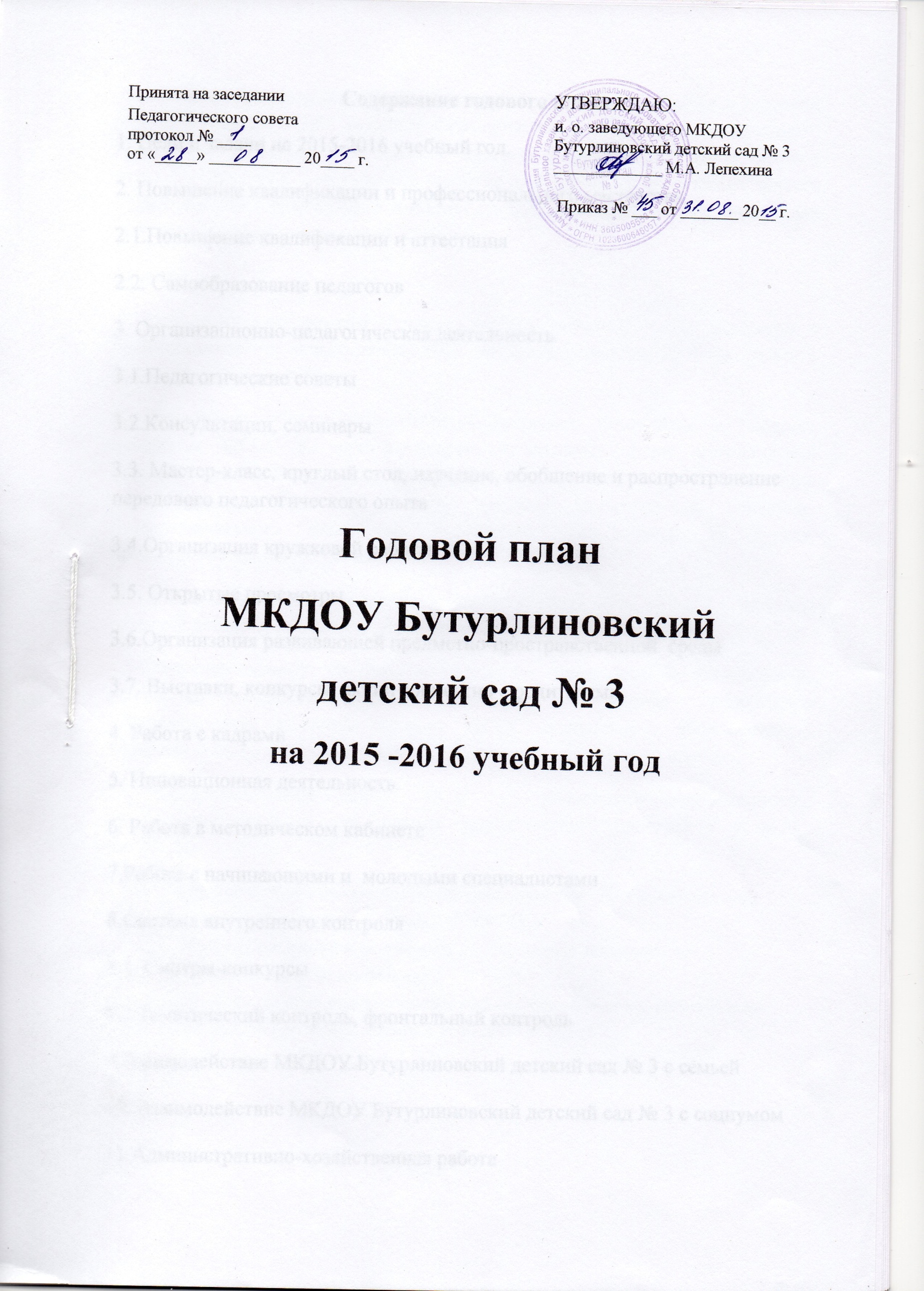      Содержание годового плана1. Цели и задачи на 2015-2016 учебный год.2. Повышение квалификации и профессионального мастерства.2.1.Повышение квалификации и аттестация2.2. Самообразование педагогов3. Организационно-педагогическая деятельность3.1.Педагогические советы3.2.Консультации, семинары3.3. Мастер-класс, круглый стол, изучение, обобщение и распространение передового педагогического опыта3.4.Организация кружковой работы3.5. Открытые просмотры3.6.Организация развивающей предметно-пространственной  среды3.7. Выставки, конкурсы, акции совместно с родителями4. Работа с кадрами5. Инновационная деятельность.6. Работа в методическом кабинете7.Работа с начинающими и  молодыми специалистами8.Система внутреннего контроля8.1. Смотры-конкурсы8.2.Тематический контроль, фронтальный контроль9.Взаимодействие МКДОУ Бутурлиновский детский сад № 3 с семьей10. Взаимодействие МКДОУ Бутурлиновский детский сад № 3 с социумом11.Административно-хозяйственная работа Цель: Проектирование образовательного пространства  ДОУ в условиях перехода на ФГОС ДО, создание благоприятных условий для полноценного проживания ребенком дошкольного детства, формирования основ базовой культуры личности,  всестороннее развитие психических и физических качеств в соответствии с возрастными и индивидуальными особенностями, подготовка ребенка к жизни в современном обществе.Задачи: 1.Продолжать   психолого – педагогическое сопровождение  педагогов и воспитанников  в использовать ИКТ во взаимодействии ДОУ и семьи в интересах развития ребенка2. Продолжать обеспечивать развитие кадрового потенциала в процессе  внедрения  ФГОС ДО через использование активных  форм  методической работы; создание банка данных инновационных идей педагогов через ведение персональных сайтов и блогов; участие педагогов в конкурсах профессионального мастерства; повышение квалификации на курсах, прохождение процедуры аттестации.3. Продолжать поиск эффективных приемов повышения качества речевого развития детей через проектную деятельность.4. Совершенствование системы комплексного тематического планирования воспитательно-образовательного процесса с учетом содержания образовательных областей согласно ФГОС дошкольного образования и Примерной общеобразовательной программы «От рождения до школы».5. Совершенствовать   работу ДОУ с родителями воспитанников, как       полноправными участниками педагогического процесса в условиях ФГОС ДО: Создание условий взаимодействия специалистов ДОУ с родителями воспитанников соответствии с ФГОС ДО.Привлечь родителей к активному участию в воспитательно-образовательной деятельности.Повысить уровень профессиональной компетентности педагогов по организации работы с семьей в условиях ФГОС ДО.Повышение квалификации и профессионального мастерства.Повышение квалификации и аттестация2.3. Самообразование педагогов3. Организационно-педагогическая деятельностьПедагогические советыКонсультации, семинары, мастер-класс, круглый стол Организация кружковой работы3.4.Организация развивающей предметно-пространственной среды в ДОУ:3.5. Выставки, конкурсы, акции совместно с родителями Праздники и  развлеченияРабота с кадрами Инновационная деятельность.Работа в методическом кабинетеСистема внутреннего контроля                                                                                                                                                                                         7.1. Смотры-конкурсы7.2.Тематический контроль, фронтальный контроль8.Взаимодействие МКДОУ Бутурлиновский детский сад № 3с семьей9. Взаимодействие МКДОУ Бутурлиновский детский сад № 3с социумом10.Административно-хозяйственная работа№п/пМероприятияФамилия, имя,ОтчествоДолжностьСроки1.Профессиональная переподготовка педагогов по программе «Дошкольная педагогика»Лепехина Марина АнатольевнаСтарший воспитательпо плану1.Профессиональная переподготовка педагогов по программе «Дошкольная педагогика»Вышкварка Ольга ЛеонидовнаВоспитательпо плану1.Профессиональная переподготовка педагогов по программе «Дошкольная педагогика»Панина Ольга ВячеславнаВоспитательпо плану1.Профессиональная переподготовка педагогов по программе «Дошкольная педагогика»Рогачева Наталья АнатольевнаВоспитательпо плану1.Профессиональная переподготовка педагогов по программе «Дошкольная педагогика»Кумицкая Людмила ВладимировнаВоспитательпо плану1.Профессиональная переподготовка педагогов по программе «Дошкольная педагогика»Прудникова Надежда АлексеевнаВоспитательпо плану2.Аттестация педагоговпо планупо планупо плану3.Посещать ММО, мастер-классы, семинарыЗаведующий, старший воспитатель, воспитателиЗаведующий, старший воспитатель, воспитателипо плану методиста ИДК№ п/пФИО педагогаТема самообразованияЛепехина Марина Анатольевна«Методическая работа в условиях введения ФГОС ДО»Рогачева Наталья Анатольевна«Значение театрализованной деятельности в развитии речи дошкольников»Панина Ольга Вячеславна«Развитие речи через использование игр и упражнений по развитию мелкой моторики у дошкольников»Вышкварка Ольга ЛеонидовнаДекоративно-прикладное искусство как средство развития художественно- творческих способностей дошкольников№ п/пСроки проведенияТемаОтветственный1АвгустУстановочный № 1: Основные направления работы на новый 2015-2016 учебный год.педагогов.И.о. заведующего,старший воспитатель,воспитатели 3СентябрьУстановочный № 2: Локальные акты МКДОУ Бутурлиновский детский сад № 3 в соответствии с ФГОС ДОИ.о. заведующего,старший воспитатель,воспитатели 4Ноябрь«Проектная деятельность педагога в ДОУ в соответствии с ФГОС ДО»Старший воспитатель, рабочая группа5Февраль «Инновационный подход к созданию развивающей предметно-пространственной среды в группе в соответствии с ФГОС ДО»Старший воспитатель, рабочая группа6Май Итоговый. Анализ воспитательно-образовательной работы педагогического коллектива за 2015 – 2016 учебный год.  Обсуждение и принятие плана летней оздоровительной работы  ДОУ.Старший воспитатель,воспитатели № п/пСроки проведенияТема консультацийОтветственный1В течение годаПостоянно действующий семинар «Введение ФГОС ДО»Рабочая группа2В течение года Семинар по плану методиста ИДК по дошкольному образованиюСт. воспитатель3СентябрьРеализация ООП в соответствии с ФГОС ДОСт. воспитатель4СентябрьОформление документации воспитателя в условиях ФГОС ДОСт. воспитатель5Сентябрь« Организация  работы с детьми по предупреждению дорожно-транспортного травматизма в разных возрастных группах»Ст. воспитатель6ОктябрьОрганизация образовательного процесса в соответствие с ФГОС ДО.Ст. воспитатель7Октябрь ММО: «Использование игрового оборудования нового поколения в развитии дошкольников»Ст. воспитатель, воспитатели8НоябрьИспользование нетрадиционных методов оздоровления в работе с детьми дошкольного возрастас/м9Ноябрь Мастер-класс: «Возможности использования игрового оборудования «Пертра»»Ст. воспитатель, воспитатели10НоябрьОрганизация непосредственно образовательной деятельности (НОД) в соответствии с ФГОС ДОСт. воспитатель11ДекабрьСеминар «Театрально-игровая деятельность в детском саду»Ст. воспитатель, педагоги12ДекабрьОрганизация театрально-игровой деятельности каждой возрастной группеСт. воспитатель13Январь Руководство взаимодействием общественного и семейного воспитания в рамках реализации ФГОС ДОСт. воспитатель14МартСеминар-практикум«Рабочая программа педагога»Ст. воспитатель15МартКруглый стол: «Трудности, возникающие при планировании и организации образовательной деятельности в условиях ФГОС ДО» Ст. воспитатель16МартПредметно-развивающая среда ДОУ, отвечающая требованиям ФГОССт. воспитатель17Февраль Мастер-класс: «Взаимодействие детского сада и семьи в рамках проектной деятельности»Ст. воспитатель, воспитатели18АпрельСеминар: «Возможности РППС ОО в соответствии с ФГОС ДО»Ст. воспитатель19АпрельПостроение индивидуальной траектории развития ребёнка в свете ФГОС дошкольного образованияСт. воспитатель20АпрельКруглый стол «Использование игровых технологий в обучении детей правилам безопасного поведения на дороге»Ст. воспитатель, воспитатели21МайРазработка образовательных областей по ФГОС дошкольного образования для написания образовательной программы для ДОУСт. воспитатель22МайПрактикум для педагогов «Оказание первой помощи в случае травматизма»м/с23В течение годаИндивидуальные консультации (по запросу педагога)Ст. воспитательЧасть, формируемая участниками образовательных отношенийРазновозрастная «А» (от 5 до 7 лет)Разновозрастная «Б» (от 2 до 5 лет)Панина О.В.1Рогачева Н.А.1№МероприятияОтветственныйСрок выполнения1.Организация предметно-пространственной развивающей среды в группах в соответствии с возрастными особенностями детей и ФГОС ДО.ВоспитателиВ течение года2.Организация предметно-пространственной развивающей среды в группах в рамках проекта «Пальчиковая игротека»Ст. воспитатель, воспитатель подготовительной группыВ течение года№ п/пСодержание Возраст Сроки Ответственные 1Выставка рисунков по ПДД «Внимание – дети!»Все группысентябрьВоспитатели2Выставка поделок «Чудеса с обычной грядки»Все группысентябрьВоспитатели3Благотворительная акция «Белый цветок»Все группысентябрьВоспитатели4Выставка детского творчества «Золотая осень»Все группыоктябрьВоспитатели5Благотворительная ярмарка ко Дню материВсе группыноябрьВоспитатели6Конкурс кормушекВсе группыдекабрьВоспитатели 7Конкурс елочной игрушки.Все группыдекабрьВоспитатели 8Выставка детского творчества «Мой папа самый лучший»Все группыфевральВоспитатели9Выставка детского творчества «Мама – солнышко мое!»Все группымартВоспитатели10Выставка детского творчества «Это загадочный космос»Разновозрастная «А»апрельВоспитатели11Выставка детского творчества «Цветущая весна».Все группымайВоспитатели№Содержание Возраст Сроки Ответственные 1Развлечение «День знаний»Все группысентябрьВоспитатели 2Мероприятия по ПДД «Внимание – дети!»Все группысентябрь Воспитатели3Спортивное развлечение «Мы ловкие и смелые»Все группысентябрьВоспитатели 4Тематическое развлечение «Осень»Все группыоктябрьВоспитатели, муз.рук.5Развлечение с участием мам ко Дню материВсе группыноябрьВоспитатели, муз.рук.6Спортивный досуг «Зимняя олимпиада»Все группыдекабрьВоспитатели7Праздник «Новый год»Все группыдекабрьВоспитатели, муз.рук.8Развлечение «Зимушка-краса»Все группыянварьВоспитатели9Фольклорный досуг «Масленица»Все группыфевральВоспитатели10Праздник  «День защитникаОтечества»Все группыфевральВоспитатели, муз.рук.11Праздник «8 Марта»Все группымартВоспитатели, муз.рук.12«День здоровья»Все группыапрельВоспитатели13Тематическое развлечение «Весна»Все группыапрельВоспитатели, муз.рук.14Спортивное развлечение «Мама, папа, я – спортивная семья»Все группымайВоспитатели 15Праздник «До свидания, детский сад!»Разновозрастная «А»майВоспитатели, муз.рук.16День здоровья Все группы1 раз в месяцВоспитатели№ п/пВид деятельностиОтветственные Отметка о выполнении1.Инструктаж педагогов по охране жизни и здоровья детей, ОТ и ТБ.И.о. заведующего, ответст. по ОТсентябрь2.Составление графика аттестации, курсовой переподготовки.  Подача заявок на курсы повышения квалификации.Ст. воспитательсентябрь3.Профсоюзное собрание «Утверждение плана работы».Председатель ПКсентябрь4.Разработка перспективно-тематического планирования в образовательной деятельности воспитателей.Воспитателисентябрь5.Уточнение тематики самообразования для педагогов и специалистов.Ст. воспитательсентябрь6.Пополнение сайта ДОУ Ред. коллегия ДОУв течениегода7.Подготовка материала для сайта  ДОУ Педагогив течениегода8.Принимать участие в МО, семинарах, курсах.Воспитателив течениегода9.Изучение документов и методическую литературу по дошкольному воспитанию, внедрять инновационные проекты и технологии.ст. воспитатель.в течениегода10. Организация работы рабочей группыСт. воспитатель, рабочая группав течениегода11.Организация инновационной деятельностиСт. воспитатель, рабочая группав течениегода12.Реализация проекта ДОУ «Оптимизация работы педагогических кадров дошкольного учреждения в условиях внедрения ФГОС ДО»Ст. воспитатель, педагоги ДОУ в течениегода13.Подготовка зданий ДОУ к зиме.И.о. заведующего; завхоз октябрь14.Оснащение  методического кабинета методической литературойст. воспитатель, воспитателив течениегода15.Подготовка к празднику «День Матери» и благотворительной ярмарке  c  привлечением женсовета,  участие коллектива в подготовке. Ст. воспитатель, воспитатели всех групп, муз. рук. ноябрь16.Совещание ДОУ «О сроках проведения новогодних праздниках».И.о. заведующегоноябрь17.Инструктаж: об охране жизни и здоровья в зимний период – лёд, сосульки. И.о. заведующегодекабрь18.ТБ при проведении новогодних праздников, первая медицинская помощь.И.о. заведующего; завхоздекабрь19.Подать заявку на  елки, закупить ёлочные игрушки, украшения.И.о. заведующего; завхоздекабрь20.Экологические субботники по уборке территории ДОУИ.о. заведующего2 раза в год21.Анкетирование воспитателей: составление карты педагогического мастерства.Ст. воспитательмарт22.Организация летней оздоровительной кампании. Инструктаж всех сотрудников.И.о. заведующегомай23.Организация выпуска детей в школу.Ст. воспитатель, воспитатели всех групп, муз. рук.май24.Составление годовых отчетовСт. воспитатель, педагогимай25.Соблюдение санэпидрежима в летний периодСт. медсестра май№МероприятияОтветственныйСрок выполнения1.Введение ФГОС ДО в условиях инновационной площадки. Реализация ООП в соответствии с ФГОС  ДО.Ст. воспитатель, рабочая группаПостоянно2.Реализация проекта по созданию инновационной модели развивающей образовательной среды, обеспечивающей эффективную реализацию основной общеобразовательной программы дошкольного образования «Пальчиковая игротека»Ст. воспитатель, творческая группаВ течение года3.Реализация проекта ДОУ «Оптимизация работы педагогических кадров дошкольного учреждения в условиях внедрения ФГОС ДО»Ст. воспитатель, воспитателиВ течение года4.Проектная деятельность ДОУ.Ст. воспитатель, воспитателиВ течение года5.Применение инновационных технологий в образовательной деятельностиСт. воспитатель, воспитателиВ течение года№МероприятияОтветственныйСрок выполнения1.Разработка методических рекомендаций «Организация образовательного процесса в соответствии с ФГОС ДО»Ст. воспитательВ течение года2.Формирование методической базы по сопровождению инновационной деятельностиСт. воспитательВ течение года3.Оформление документации в соответствии с ФГОС ДОСт. воспитательВ течение года4Разработка положений смотров-конкурсов.Ст. воспитательВ течение года5Подбор методической литературы для работы с детьми по образовательным областям.Ст. воспитательВ течение года6Оказание помощи педагогам,  проходящим аттестацию. Оформление стенда «Готовимся к аттестации»Ст. воспитательВ течение года7Приобретение методической литературыСт. воспитательВ течение года8Выставки методической литературы к педсоветам.Ст. воспитательВ течение года9Обновление информация на сайте ДОУСт. воспитательВ течение года№ п/пМероприятия Срок  выполнения 1 Проектная деятельностьНоябрь 2Моя группа самая лучшаяФевраль № п/пмероприятиясрок выполнения1Тематический контроль: «Организация проектной деятельности в ДОУ в соответствии с ФГОС ДО»Ноябрь 2Тематический контроль: «Организация РППС в соответствии с ФГОС ДО»	Февраль№№ п\пМероприятияСроки проведенияОтветственныйРодительские общие  собранияРодительские общие  собранияРодительские общие  собранияРодительские общие  собрания1Общее собрание: «Годовые задачи, перспективы развития. Организация образовательного процесса в соответствии с ФГОС ДО. Безопасность детей на дорогах»Октябрь Заведующий ДОУ, ст. воспитатель,  м/с, воспитатель  2Тематическое собрание: «Семейное воспитание и здоровье наших детей»Май Заведующий ДОУ, ст. воспитатель,  м/с, воспитательРодительские собрания по группамРодительские собрания по группамРодительские собрания по группамРодительские собрания по группам1Разновозрастная группа «А»По плану, не менее 1 раза в кварталПанина О.В.2Разновозрастная группа «Б»По плану, не менее 1 раза в кварталРогачева Н.А.КонсультацииКонсультацииКонсультацииКонсультации1Разновозрастная группа «А»В течение годаСт. воспитатель, воспитатели, медсестра2Разновозрастная группа «Б»В течение годаСт. воспитатель, воспитатели, медсестра№п/пУчреждениеЗадачи Ответственные1БУЗ ЦРБ «Детская поликлиника»Проведение профилактических мероприятий, просветительской работы среди педагогов и родителей по сохранению и укреплению здоровья детейСт. медсестра2МКОУ Бутурлиновская СОШ № 1Совершенствование работы по преемственности; внедрение новых форм работы и технологий  с целью     активизации детей и осуществления индивидуального подхода. Способствовать безболезненному прохождению периода адаптации детей в школеЗаведующий ДОУ, ст. воспитатель3Бутурлиновская районная детская библиотека им. Ю.Д. ГончароваРасширение представлений детей о писателях и художниках, приобщение к культуре чтения. Использование документального фонда библиотеки с целью совершенствования воспитательно-образовательного процесса ДОУЗаведующий ДОУ, ст. воспитатель4МКУК «Бутурлиновский народный краеведческий музей»Знакомство детей с историей города, района, области, с народной культуре, традициями г. Бутурлиновка.Заведующий ДОУ, ст. воспитатель5МКОУ ДОД Бутурлиновский ДДТОбъединить усилия ДОУ с учреждениями дополнительного образования для социокультурной самореализации участников образовательного процесса.Заведующий ДОУ, ст. воспитатель № МероприятияСрокиОтветственный 1Оперативное совещание по подготовке ДОУ к новому учебному году, проверка.  августЗаведующий ДОУ, завхоз2Приказы по основной деятельности, регламентирующие деятельность МКДОУ № 3В течение годаЗаведующий ДОУ3КомплектованиеИюнь-августЗаведующий ДОУ4Заготовка овощей на зимнее хранение.сентябрь ЗавхозИнструктажипо ОТ, ТБ, ПБ,по охране жизни и здоровья детейпри поступлении на работудругие,  со всеми категория работниковВ течение годаЗаведующий ДОУ5Заключение договоров со школой, библиотекой, ДДТ, музеем, родительских договоровАвгуст-сентябрьЗаведующий ДОУ6.Аналитическая отчетностьпосещаемостизаболеваемостипитания: объем закупок, снятие остатков, контроль за выходом готовых блюд, 10-дневного менюрасходования бюджетных средстввыполнение сметы по итогам работыОктябрь Заведующий ДОУ7Приобретение хоз. товаров, моющих и дезинфицирующих  В течение годаЗавхоз8Работа по благоустройству территории.Текущие ремонтные работыСентябрьЗавхоз9Подготовка ДОУ к зимеСентябрь Завхоз 10Контроль за уборкой территории от снега.Январь Завхоз 11Противопожарные мероприятияВ течение годаЗаведующий ДОУ, завхоз12Прохождение медосмотра работников  МДОУ; прохождение санитарного минимумаВ течение годаЗаведующий ДОУ, ст. медсестра